James WattFait par Alec DuperronNom complet : James WattNation : Angleterre (royaume uni)Date : 1736 à 1819Invention : Machine à vapeurRetour en ville.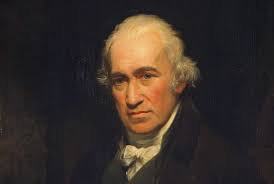 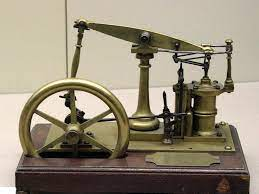 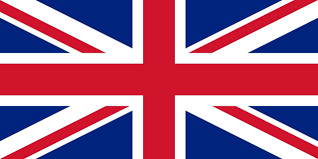 